هوالله - ای دوست مهربان بعد از سياحت تامّ در جميع امريکا…حضرت عبدالبهاءاصلی فارسی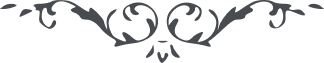 ٩٣ هوالله ای دوست مهربان بعد از سياحت تامّ در جميع امريکا و شهرهای عظيم اروپا مراجعت به شرق نمودم و از اين سفر بسيار ممنون و خوشنودم زيرا با نفوس محترمی ملاقات نمودم که فی‌الحقيقه مدار افتخار عالم انسانی هستند، فاضل و کامل و مطّلع بر حقايق وقايع و خيرخواه عالم انسانی علی‌الخصوص طالبان صلح عمومی زيرا عالم انسانی در اين ايّام به مرضی مزمن مبتلا و آن خونريزی و هدم بنيان الهی و تخريب مدائن و قری است و قتل نورسيدگان عالم انسانی و يتيمی اطفال و بی سر و سامانی نساء ديگر چه مصيبتی اعظم از اين و چه مرض پرخطری بالاتر از اين**.** ملاحظه کنيد که اوّل حرب دينی بود حال ديگر حرب جنسی و حرب وطنی شده هزار حسرت از اين نادانی و از اين خونخواری و از اين درندگی. از محافل مبارکی که در غرب به جهت ترويج صلح عمومی ديدم بسيار ممنون و خوشنودم و اميدوارم که آن انجمنها روز به روز توسّع يابد تا انوار افکار عاليه بر جميع آفاق بتابد و وحدت عالم انسانی در شرق و غرب اعلان گردد عالم آفرينش آسايش يابد اين نفوس محترمه که خادم عالم انسانی و مروّج صلح عمومی هستند عنقريب هريک مانند کوکب نورانی از افق انسانی طالع و لائح شوند و آفاق را منوّر نمايند. در عصر سابق اعلان حرّيّت شد و در جميع ممالک غرب تأسيس بنيان حرّيّت گرديد الحمد للّه آفتاب عدل درخشيد و ظلمات ظلم زائل شد و در اين قرن نورانی که عالم انسانی رو به بلوغ است يقين است که عَلَم صلح عمومی بر جميع آفاق موج خواهد زد و اين اساس اعظم بهاءاللّه است و جميع بهائيان در ترويج آن جان فدا مينمايند و اموال خويش را مبذول ميدارند من سه سال است که باوجود ناتوانی در جميع آفاق سفر نمودم شرق و غرب را طيّ کردم و در هر معبدی فرياد زدم و در هر مجمعی ناله و فغان نمودم مضرّات جنگ را شرح دادم و فوائد صلح عمومی را بيان کردم شرف و منقبت عالم انسانی را توضيح نمودم و درندگی و خونخوارگی عالم حيوانی را شرح دادم فساد عالم طبيعت را تشريح نمودم و نورانيّت عالم انسانی را تفصيل دادم اساس اديان الهی را واضح و آشکار کردم و تعاليم حضرت بهاءاللّه را اعلان نمودم و اثبات الوهيّت به دلائل قاطعه عقليّه کردم و حقّيّت جميع انبيا را ثابت نمودم و حقيقت دين که سبب حيات عالم انسانی است و مدنيّت الهيّه و نورانيّت محض است مدلّل و مبرهن کردم. از جميع اين مبادی مقصدم ترويج صلح عمومی بود الحمد للّه گوشهای شنوا يافتم و چشمهای بينا ديدم و دلهای آگاه يافتم لهذا از اين سفر بسيار ممنونم ولی خيرخواهان عالم انسانی و مروّجان صلح عمومی بايد يک حرکتی خارق‌العاده نمايند و مجامع عظيمه تشکيل فرمايند و از جميع بلاد نفوس مهمّه دعوت فرمايند تا اين قضيّه صلح عمومی را از حيّز قول به حيّز فعل آرند زيرا اين امر بسيار عظيم است به آسانی حصول نيابد بايد به جميع وسائل تشبّث نمود تا نتيجه حاصل گردد. پنجاه سال پيش هرکس ذکر صلح عمومی ميکرد مورد استهزاء ميشد حال الحمد للّه که به درجه‌ای رسيده است که هر نفسی تصديق مينمايد که اين قضيّه صلح عمومی روح اين عصر است و نور اين قرن ولکن بعضی اشکالاتی بيان ميکنند اميدوارم به همّت بزرگواران عالم انسانی که موهبت الهی و مصلح عالم هستند در اين ايّام که در بالکان خون بيچارگان ريخته ميشود و ناله و فغان يتيمان به عنان آسمان ميرسد و آه و انين مادران آتش سوزان به قلوب انسان ميزند به نهايت همّت و قوّت اقدام فرمايند تا اين آتش افروخته خاموش گردد و عالم آفرينش آسايش يابد و عَلَم صلح عمومی بلند شود و خيمه وحدت عالم انسانی نصب گردد و جميع بشر در سايه آن جمع گردند و کوکب سعادت ابديّه عالم انسانی از افق صلح عمومی در نهايت اشراق بدرخشد**.** عبدالبهاء عباس 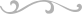 